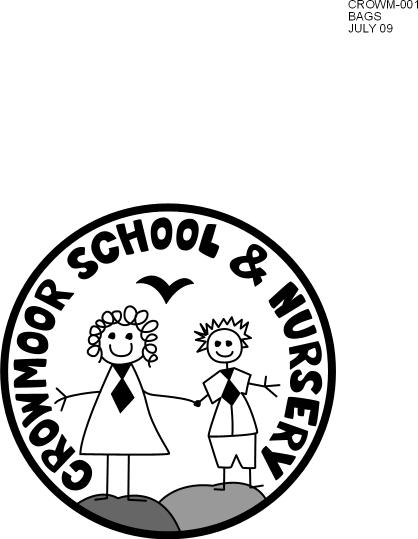 Pupil Premium Strategy 2019/2020The School received a total grant amount of £103,820. The strategy will be reviewed in July 2020. If we feel the review has been successful in achieving our desired outcomes we will keep the plan in place for three years. Planned expenditure Total-£104,345Barriers to future attainment (in school)Issues relating to parental engagement in school and learning, which can have a negative effect on the progress PP make.Limited life experiences beyond the local areaPoor Language skills impacting on both verbal and reading abilities Barriers to future attainment (outside of school)Housing issues risk of eviction etc. Attendance issues Desired outcomes – These will be measured by data and pupil/parent questionnaires All pupils to achieve higher than National Averages in all subject areas and at all four comparable pointsPupils to have similar opportunities/experiences during their time at primary school as those from more supported background areasPupils to leave our school as confident and determined learners ready to succeed in their various secondary schoolsFamilies to feel suitability supported by the school so they are then able to focus on supporting their children’s learningDesired outcomeChosen action/approachWhat is the evidence and rationale for this choice?How will you ensure it is implemented well?Staff LeadWhen we will review implementation Ensuring physical and mental well-being£1672TAMHS trained Teaching Assistant for one to one mentoring two afternoons a week. This provision has always been crucial to the structure at our school as it enables Teachers to devote their full time and attention to their class whilst the pupils who have pastoral issues get the support they need by this team.Headteacher will regularly meet with the Teaching Assistant delivering these sessions. Where he will monitor these pupils. Headteacher will also discuss with parents improvements they feel these sessions have made.AP/GCLEnd of the Autumn Term.Targeted support for Year six pupils in preparation for SATS six weeks prior to SATS£120After school booster sessions for Year 6 PP eligible. Closing the gap between PP and non PP pupils is effective in small targeted groups.Regular discussions between Year six class teacher and TA delivering sessions.HW/GCLEnd of the Summer Term.Greater opportunities and support with learning outside of the school day. Also pupils receive a cooked meal each night, to help support learning£2692After School Club is led by a Teaching Assistant each night 3.15pm-4.30pm. This is delivering difficult activities to PP pupils each night after school. Pupils get the opportunity to do Gardening, Cooking etc. giving them greater opportunities such as those non PP pupils will potentially get offered from their families.  After school club as well as giving them opportunities to take part in extracurricular activities such as cookery and crafts. Pupils enjoy taking part in these clubs evidence can be seen in questionnaires Regular review of the club with SBM and club lead. Questionnaires, asking pupils if they enjoy the activities being offered to them, asking them if there are any other opportunities they would like.HC/LNAt the end of each term.Targeted support for small group of pupils eligible in Year Two improving academic outcomes £8383Work will be carried out by a Higher Level Teaching Assistant to accelerate learning for pupils who have gaps in knowledge, or who have moved in from other schools having experienced a different curriculum offer, to maintain impetus built up over the last few years to close the gap in Key Stage OnePupils work better in small targeted groups. The training a Higher Level Teaching Assistant has received makes them suitable to carry out this specific targeted approachTracking of these pupils and regular discussions between the class teacher and HLTA leading these groupsTD/CKEnd of Autumn Term. Targeted interventions across the school specifically for small groups/individual PP children to improve academic outcomes £4642TAs working with small groups of pupils or one support to close the gap between PP and non PP. Provide extra support with reading etc. These will be to ensure that there are no gaps between the achievements and progress of these groups of pupilsThese will be monitored by class teachers and SLTSLTEnd of Autumn Term. Teaching Assistants in the afternoon in Years Five and Six to provide additional targeted work with PP pupils to maximise their progress £8220Teaching Assistants delivering booster groups within these year groups or carrying out targeted work within the classroom to support teachingClosing the gap between PP and non PP within this year groupsMonitored by Class Teachers and SLT.SLTEnd of Summer Term. Teacher delivering interventions two days a week on a small group basis £14,658Quality first Teaching intervention groups delivered in Key Stage Two to help close the gaps between PP and non PPPupils work better in small targeted groups. Teacher is able to deliver to whole group and do one to one work with each pupil within the groupThis will be monitored by SLT they will talk to the pupils who are in the group and also will monitor the results of these pupilsSLTEnd of each Term. Confident and articulate leaders £5800Beanstalk volunteer readers reading to help improve attainment in reading for more able and lower attaining pupilsThis helps pupils engage in reading helping them develop a breadth and depth of vocabularyLiteracy Coordinator will monitor Beanstalk readers. Data and assessment of pupilsAP/JPEnd of Autumn Term. Breakfast club spaces for PP pupils to ensure they have a good breakfast in the morning to aid their classroom learning. Paying for PP pupils to attend at HFC (onsite)£10,802 Allowing all PP to attend breakfast club for freeStudies show pupils learn better when they have had a good breakfast children coming to school without breakfast will not engage as well in the classroom compared to those who have had breakfastAdmin staff to ensure PP children are taking up the free places and to chase any not attending.HC/NPEnd of each Term. School funding PP trip places (not including residentials) to support learning outside the classroom £1088Ensuring the school can offer valuable learning experiences to pupils outside of the classroomPupils gain wider experiences offered to them on outside visitsAll classes will attend minimum of termly tripsAP/HCEnd of each Term. Funding After school club places for PP children who have the opportunity to stay on site with HFC outside of the clubs offered by the school £8642PP pupils are offered to attend HFC on site for freeIn order to ensure that any academic differences between PP and non PP pupils remain negligible we provide extra support with academic work with After school club as well as giving them opportunities to take part in extracurricular activitiesAdmin staff to ensure PP children are taking up the free places and to chase any not attending.HC/NPEnd of each Term. Subsidising the cost of residential visits in Years 5 & 6 to allow PP pupils to access all areas of the extended curriculum £2500Funding PP children on residential visits to ensure they do not miss out on these valuable out of school residential visitsPupils learn valuable life skills outside on the classroom and it helps them improve their confidence doing things outside of their comfort zones.Ensuring all pupils are offered to attend residential visits and parents do not feel the financial pressure of this.AP/HC/NPEnd of the Summer Term. Attendance and behaviour celebrations £3000Prizes given out in the weekly assembly to reward pupils individually for attendance and classes.Prizes help encourage attendance. Also Teaching pupils the importance of good attendance. Improved attendance rates tracked by the EWO and admin staff.AP/NPEnd of each Term. In order to best enable a continued focus on quality first teaching and to maximise teacher input and to meet the individual learning needs of PP children and close the gap, additional Teacher to maintain single age classes in Key Stage Two to enable as small as possible class sizes £32,126No mixed classes in Key Stage TwoSingle aged classes and more effective and maximise teacher inputKey Stage Two data improvementsAPEnd of the Summer Term. 